Brasileiro, Casado, Nascido em: 29/12/1980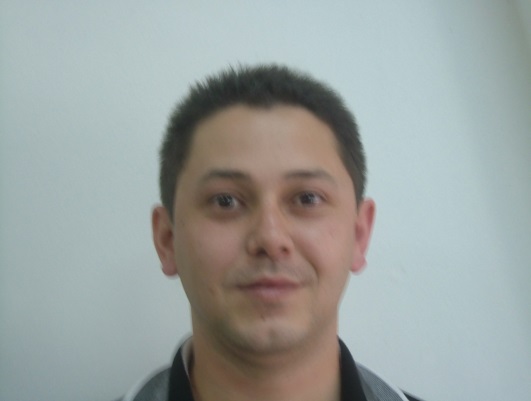 Rua: Paraguai, 477 - fdsBairro: Vila Brasil/ Londrina PRFone: (43) 84033193E-Mail: afrjwclaudia@hotmail.com 	CNH:CATEGORIA:A/BFORMAÇÃO ESCOLAREnsino médio – completo HISTÓRICO PROFISSIONALEmpresa: Edif. Cond. GrajaúCargo: PorteiroPeríodo: 13 meses Empresa: Portal da Belo HorizonteCargo: PorteiroPeríodo: TemporárioEmpresa: Escritório Com. AlvoradaCargo: Office BoyPeríodo: 01 anoEmpresa: Mazda - JapãoCargo: AUX.PRODUÇAOPeríodo: 11 anosEmpresa:Cond.ED.VOLNIX PLAZACARGO:PORTEIROPeríodo:Temporário(Férias)CURSOSReparo e manutenção de computadoresInformática BásicaPorteiro Predial e industrialEXPERIÊNCIA E CONHECIMENTOSTorneiro mecânicoINFORMAÇÕES COMPLEMENTARESTenho muita disposição e vontade para enfrentar os desafios da vida profissional. Sou dinâmico, tenho facilidade de assimilação e um grande interesse em aprender coisas novas. Caso seja me dado uma oportunidade de trabalho saberei corresponder às expectativas da empresa. REFERÊNCIASNome: Jonas	             				Fone: (43)3322-2980                                                                            (43)3343-4873       